ВСЕРОССИЙСКАЯ ОЛИМПИАДА ШКОЛЬНИКОВПО ПРЕДМЕТУ «ФИЗИЧЕСКАЯ КУЛЬТУРА»МУНИЦИПАЛЬНЫЙ ЭТАПКлючи к теоретико-методические заданиям7-8 КЛАССЫ. 23) утренняя гимнастика (зарядка)24) быстрота25) кувырок26) глюкоза27)интенсивность28) 1 – д; 2 – в; 3 – е; 4 – а; 5 – г; 6 – б.29) 1 – в; 2 – е; 3 – д; 4 – б; 5 – г; 6 – а.30)флаг (кольца), гимн, клятва, лозунг, медали, огонь, лавровая ветвь, талисманы, эмблема.ВСЕРОССИЙСКАЯ ОЛИМПИАДА ШКОЛЬНИКОВПО ПРЕДМЕТУ «ФИЗИЧЕСКАЯ КУЛЬТУРА»МУНИЦИПАЛЬНЫЙ ЭТАПКлючи к теоретико-методические заданиям9-11 КЛАССЫ26) интенсивность27) допинг28) гемоглобин29) забег30) 42 км 195 м31. 1 – з; 2 – д; 3 – а; 4 – в; 5 – и; 6 – г; 7 – е; 8 – к; 9 –ж; 10 – б.32.Обязательные виды испытаний:1) бег на 100 метров;2) подтягивание из виса на высокой перекладине (юноши),сгибание и разгибание рук в упоре лежа на полу (девушки);3) наклон из положения стоя на гимнастической скамье;4) бег на 2 км или 3 км (юноши).Испытания (тесты) по выбору:1) прыжок в длину с места;2) метание спортивного снаряда весом 700 г.;3) плавание на 50 метров;4) стрельба из пневматической винтовки;5) поднимание туловища из положения лежа на спине за 1 мин.33. Вверху– синее, черное, красное; внизу – желтое, зеленое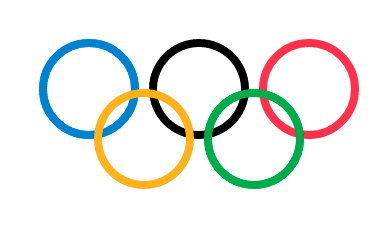 34. Второй ученик более вынослив, чем первый. Количественно это различие можно оценить по относительным показателям:-ЗАПАСУ СКОРОСТИ (ЗС у первого ученика: 51,0:3 -14,5 = 2,5 сек.; ЗС у второго ученика: 51,0:3 -15,0 = 2,0 сек).Чем меньше запас скорости, тем выше уровень развития выносливости;-ИНДЕКСУ ВЫНОСЛИВОСТИ (разность между временем преодоления дистанции и тем временем на этой дистанции, которое показал бы ученик, если бы преодолел ее со скоростью, показываемой им на эталонном отрезке (ИВ у первого ученика: 51,0 – (14,5х3) = 7,5; ИВ у второго ученика 51,0 – (15,0х3) = 5,0).Чем меньше индекс выносливости, тем выше уровень развития выносливости.35. Цикл Кребса или цикл трикарбоновых кислот.1234567891011вбгвгввбагв1213141516171819202122аагввбггваб12345678910бвабвгвгвагбв г11121314151617181920а ббб га б ввгб гга бг2122232425вбвбаВиды испытаний комплекса ГТООбязательные испытания (тесты)Испытания (тесты) по выбору1. Бег на 100 метров+2. Прыжок в длину с места+3. Метание спортивного снаряда весом 700 г.+4. Подтягивание на высокой перекладине+5. Наклон из положения стоя на гимнастической скамье+6. Плавание на 50 метров+7. Бег на 2 км или 3 км+8. Стрельба из пневматической винтовки+9. Сгибание и разгибание рук в упоре лежа на полу+10. Поднимание туловища из положения лежа на спине за 1 мин+